UNIVERSIDAD GUADALAJARA LAMAR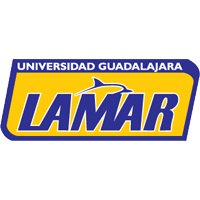 MEDICINA BASADA EN EVIDENCIASCORONADO MORAN JULIETA DEL CARMEN 03 DE OCTUBRE DEL 2012PUNTOS A EVALUAR EN ESTUDIOS DE RIESGOESTUDIO DE COHORTES1.- ¿Se definió la cohorte adecuadamente (punto de entrada en el estudio, comprobación de ausencia de enfermedad)? Si2.- ¿Fue la evaluación de la exposición al factor adecuada? Si3.- ¿Fue la medición de los resultados (enfermedad) similar en los expuestos y en los no expuestos? no hubo no expuestos para relación hemodiálisis – Fibrilación auricular4.- ¿Fue el seguimiento de todos los pacientes completo?  Si5.- ¿Qué tan comparables son los grupos de expuestos y no expuestos? Mala, porque no expuestos para relación hemodiálisis – Fibrilación auricular.                   ESTUDIOS DE CASOS Y CONTROLES         (NO VALORABLE)1.- ¿Fueron los casos definidos adecuadamente? 2.- ¿Fueron los casos incidentes o prevalentes? 3.- ¿Fueron los controles seleccionados de la misma población/cohorte que los casos? 4.- ¿Fue la medición de exposición al factor de riesgo similar en los casos y en los controles? 5.- ¿Qué tan comparables son los casos y los controles con la excepción de la exposición al factor de riesgo? 6.- ¿Fueron los métodos para controlar los sesgos de selección e información adecuados? INCIDENCIA  DE MORTALIDAD EN > 65 AÑOS EN EL PRIMER AÑO			        Enfermos (MUERTOS)             Si 	                         No		Si                   5		                    8Expuestos (FA) 		No                  8	                      	49FORMULAS: RR: CIE = a /a + b/=   5/13   .38 =   2.7      CLo=  c/c + d =    8/57   .14RA: Ie – Io = .38 - .14 = .24RA %: RA    x 100= .24   x 100 = 63%                       Le                   .38INCIDENCIA  DE MORTALIDAD EN > 65 AÑOS EN EL SEGUNDO AÑO			        Enfermos (MUERTOS)            Si 	         No		Si                 7		   6Expuestos (FA)                  No               18		   39Formulas:RR: CIE = a /a + b/=   7/13   .53 =   1.7      CLo=  c/c + d =    18/57   .31RA: Ie – Io = .53 - .31 = .22RA %: RA    x 100= .22   x 100 = 41%                       Le                   .53INCIDENCIA  DE ENFERMEDAD TROMBOEMBOLICA EN PACIENTES CON FA Y RS			        Enfermos (EVC)              Si 	                         No		Si                   5		                    15Expuestos (FA) 		No                  13	                         131FORMULAS: RR: CIE = a /a + b/=   5/20   .25 =   2.7      CLo=  c/c + d =   13/144  .09RA: Ie – Io = .25 - .09 = .16RA %: RA    x 100= .16   x 100 = 64%                       Le                   .25